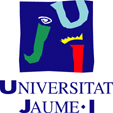 Olimpíada de DretUniversitat Jaume ICENTRE EDUCATIU:Adreça_________________________   Núm_______________C.P._______________	Localitat__________________________E-mail_________________________ Tel. contacte__________Professor/a preparador/aNOM I COGNOMSE-MAIL 				TELÈFONAdjuntem:Llistat de participants amb el vistiplau del profesor/a de l’assignatura i del director/a del centre, amb el segell del centre, A efectes de l’assegurança escolar, aquest centre considera que la participació de l’alumne en l’Olimpíada de Dret és una activitat formativa aprovada pel  centre. Firma professor/a						Firma director/aSegell del centre educatiuEnviar per correu a olimpiadesacademiques@uji.es  o 